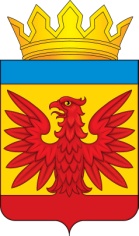 АДМИНИСТРАЦИЯ НЕМЕЦКОГО НАЦИОНАЛЬНОГО РАЙОНААЛТАЙСКОГО КРАЯПОСТАНОВЛЕНИЕ«17» июня №140                                                                                                 с. ГальбштадтО создании межведомственнойкомиссии по противодействиюэкстремистской деятельностиВ рамках полномочий, определенных Федеральным законом № 131-ФЗ «Об общих принципах организации местного самоуправления в Российской Федерации», Федеральным законом №114-ФЗ «О противодействии экстремистской деятельности», на основании рекомендаций Правительства Алтайского края от 07.11.2018 №6802 «Об организации работы по противодействию экстремизму в муниципальных образованиях Алтайского края», постановляю:1.Создать межведомственную комиссию по противодействию экстремистской деятельности на территории муниципального образования Немецкого национального района.2.Утвердить Положение о межведомственной комиссии по противодействию экстремисткой деятельности на территории муниципального образования Немецкий национальный район (приложение №1).3.Утвердить состав межведомственной комиссии по противодействию экстремисткой деятельности на территории муниципального образования Немецкого национального района (приложение №2).4.Настоящее постановление обнародовать на официальном сайте Администрации Немецкого национального района Алтайского края www.admin-nnr.ru5.Контроль за исполнением настоящего постановления оставляю за собой.
Глава района                                                                                          Э.В. ВинтерПриложение №1УТВЕРЖДЕНОпостановлением администрации районаот«17»июня №140 Положение о межведомственной комиссии по противодействию экстремисткой деятельности на территории муниципального образованияНемецкий  национальный район Алтайского края1.Межведомственная комиссии по противодействию экстремистской деятельности (далее - Комиссия) является межведомственным, совещательно - консультативным органом, образованным в целях обеспечения реализации в муниципальном образовании Немецкий национальный район Алтайского края государственной политики в области противодействия экстремизму, координации деятельности и организации взаимодействия территориальных органов федеральных органов государственной власти, органов исполнительной власти Алтайского края, органов местного самоуправления, в пределах своей компетенции участвующих в противодействии экстремизму, в реализации государственной политики в сфере противодействия экстремизму.2.Комиссия в своей деятельности руководствуется Конституцией Российской Федерации, федеральными конституционными законами, федеральными законами, правовыми актами Президента Российской Федерации и правительства Российской Федерации, нормативными правовыми актами Алтайского края, нормативными правовыми актами Администрации Немецкого национального района Алтайского края (далее – Администрация района), а так же настоящим Положением.3.Комиссия осуществляет свою деятельность во взаимодействии с территориальными органами федеральных органов государственной власти органами исполнительной власти Алтайского края, органами местного самоуправления, общественными объединениями и религиозными организациями.4.Решения Комиссии, принимаемые в пределах ее компетенции, направляются для практической реализации в территориальные органы федеральных органов государственной власти, органы местного самоуправления.5.Основными задачами Комиссии являются:- подготовка предложений Главе района по направлениям деятельности в области противодействия экстремизму, по совершенствованию межведомственного взаимодействия в этой области;- подготовка аналитических отчетов о реализации в муниципальном образовании Немецкого национального района Алтайского края государственной политики в сфере противодействия экстремизму, стратегии противодействия экстремизму в Российской Федерации;- разработка мер, направленных противодействие экстремизму, на устранение причин и условий;- обеспечение взаимодействия деятельности территориальных органов федеральных органов государственной власти в области противодействия экстремизму и его профилактики с органами местного самоуправления, общественными объединениями и религиозными организациями;- координация деятельности молодежных групп, ориентированных на профилактику экстремизма в социально-политическом пространстве муниципального образования Немецкого национального района;- разработка проектов программ, планов и иных документов в области противодействия экстремизму;- решение иных задач в области противодействия экстремизму и его профилактики, предусмотренных законодательством Российской Федерации .6.Для осуществления задач Комиссия имеет право:- принимать в пределах своей компетенции решения, касающиеся организации, координации и совершенствования эффективности деятельности территориальных органов федеральных органов государственной власти, органов местного самоуправления в области противодействия экстремизму, а также осуществлять контроль за их исполнением;- вносить в установленном порядке предложения по вопросам, требующим решения Главы района;- создавать межведомственные рабочие группы и иные рабочие органы в целях изучения вопросов, касающихся противодействия экстремизму, для подготовки проектов соответствующих решений Комиссии;- запрашивать и получать в установленном порядке необходимые материалы и информацию от территориальных органов федеральных органов государственной власти, органов исполнительной власти Алтайского края, органов местного самоуправления, общественных объединений, религиозных организаций и должностных лиц;- заслушивать на своих заседаниях должностных лиц территориальных органов федеральных органов государственной власти, руководителей общественных и религиозных организаций по вопросам противодействия экстремизму;- привлекать для участия в работе Комиссии должностных лиц и специалистов территориальных органов федеральных органов государственной власти, органов местного самоуправления, а также представителей общественных объединений и организаций и иных лиц;- координировать деятельность общественных советов ( с возможным участием общественных объединений, религиозных организаций и иных институтов гражданского общества, созданных при Администрации района)7.Комиссия осуществляет свою деятельность на плановой основе. План утверждается председателем ежегодно.8.Заседания Комиссии проводятся не реже одного раза в квартал. В случае необходимости по решению председателя комиссии могут проводиться ее внеочередные заседания.9.Присутствие на заседании Комиссии ее членов обязательно.10.Председателем Комиссии является Глава района муниципального образования Немецкий национальный район. В случае отсутствия председателя Комиссии его полномочия осуществляет заместитель председателя Комиссии. Председатель Комиссии организует работу Комиссии, распределяет обязанности между членами Комиссии, дает поручения членам Комиссии, утверждает план работы Комиссии, формирует повестку дня ее заседаний, принимает решения о проведении заседаний Комиссии.11.Члены Комиссии обладают равными правами при обсуждении рассматриваемых на заседании вопросов. Члены Комиссии не вправе делегировать свои полномочия иным лицам. В случае невозможного присутствия члена Комиссии на заседании он обязан заблаговременно известить об этом председателя Комиссии.12.Заседание Комиссии считается правомочным, если на нем присутствует более половины ее членов. Решение Комиссии принимается большинством голосов. В зависимости от рассматриваемых вопросов к участию в заседаниях Комиссии могут привлекаться иные лица.13.Решение Комиссии оформляется протоколом, который подписывается председателем Комиссии.14.Для реализации решений Комиссии могут подготавливаться проекты постановлений и распоряжений Администрации района, которые представляются на рассмотрение в установленном порядке.15.Для решения оперативных вопросов может формироваться рабочая группа Комиссии. Решение рабочей группы Комиссии принимается большинством голосов от общего числа ее членов и оформляется протоколом.16.Организационная деятельность Комиссии, рабочей группы Комиссии осуществляется ответственным секретарем Комиссии.Приложение № 2УТВЕРЖДЕНО к постановлению АдминистрацииНемецкого национального района Алтайского краяо создании межведомственной комиссии по противодействию экстремистской деятельности                                                                                         от«17» июня 2020  № 140   Составмежведомственной комиссии по противодействию экстремистскойдеятельности на территории муниципального образованияНемецкий национальный район Алтайского краяБоос Сергей 	Петрович		начальник миграционного пункта ОП               по ННР МО МВД России «Славгородский» (по согласованию)Винтер Эдуард  Васильевич председатель комиссии, глава районаКрасноголовенко ВладимирАлександровичзаместитель председателя комиссии, заместитель главы Администрации района по социальным вопросам, председатель комитета по образованиюЭккерт Алена Андреевнаответственный секретарь комиссии, ведущий специалист - ответственный секретарь административной комиссии Администрации Немецкого национального районаЧлены комиссииСеллер Сергей Ивановичначальник отделения полиции по ННР МО МВД России «Славгородский»(по согласованию)Бедарев Андрей Владимировичначальник УКФСА Администрации ННР АКНольдт Антон Касперовичначальник отдела по физической культуре, спорту и делам молодежи УКФСК Администрации ННР АКЛипина Анастасия Валерьевнаглавный специалист комитета по образованию Немецкого национального района Алтайского краяНиконенко Кирилл ЕвгеньевичАгеев Андрей Викторовичсотрудник отдела УФСБ России по Алтайскому краю в г. Славгороде (по согласованию)старший инспектор Славгородского МФ ФКУ УИИ России по Алтайскому краю, капитан внутренней службы (по согласованию) 